KONSULTATION – 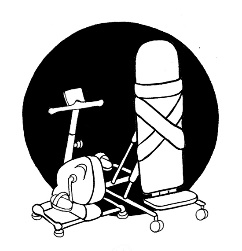 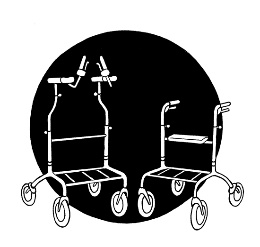 GÅNG- OCH TRÄNINGSHJÄLPMEDELMÅLPROBLEMKROPPSFUNKTIONER och KROPPSSTRUKTURER AKTIVITETER och DELAKTIGHETOMGIVNINGSFAKTORERÖVRIGTPatientPersonnummerPersonnummerFörskrivare  Användarnamn i SesamTitelArbetsplatsPostadressPostadressPostnummer och ortTelefon/MobiltelefonTelefon/MobiltelefonE-postE-postE-postAndra pågående vårdkontakter av betydelse (skriv en kommentar vad det gäller) Andra pågående vårdkontakter av betydelse (skriv en kommentar vad det gäller) Andra pågående vårdkontakter av betydelse (skriv en kommentar vad det gäller) Centrum för hjälpmedel  SPRIDA  HME Annan:      Annan:      Annan:      Kommentar:      Kommentar:      Kommentar:      Diagnos som är relevant för ärendetDiagnos som är relevant för ärendetBenämning och eventuell tidpunkt för diagnosKod (ICD-10)Konsultationen avser  Ny utprovning inom område:  Gånghjälpmedel     Träningshjälpmedel Anpassning av befintligt hjälpmedel med individnummer:       Byte av hjälpmedel på grund av att nuvarande hjälpmedel har dömts ut av tekniker Övrigt:      Vad är målet med hjälpmedlet? Beskriv tidigare insatser som gjorts för att nå målet Beskriv aktuell problembild Rörelserelaterade funktioner som är relevanta för ärendet (exempelvis styrka, koordination och motorik) Eventuell spasticitet eller felställning som är relevant för ärendet  Nej  Ja, var:      Balans och bålstabilitetEventuell smärta (exempelvis dygnsvariation, intensitet och lokalisation) Sensibilitet Patientens mått  Patientens mått  Längd (cm):      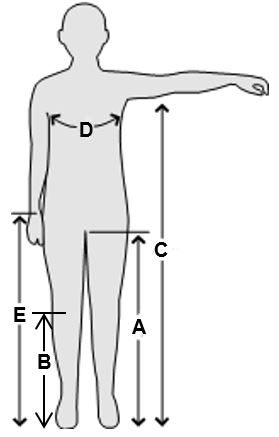 Vikt (kg):      A: Innerbenslängd (cm):Höger:        Vänster:       B: Underbenslängd (cm):Höger:        Vänster:       C: Bålstödshöjd (cm): Höger:        Vänster:      D: Omkrets bål (cm):      E: Handlovshöjd (cm): Höger:        Vänster:      Hur ofta kommer hjälpmedlet användas? Hur ofta kommer hjälpmedlet användas? Hur ofta kommer hjälpmedlet användas?  Enstaka gånger per vecka Flera gånger per vecka Varje dagBeskriv de funktioner som behöver finnas på hjälpmedlet Hjälpmedlet ska användas? (gäller ärenden för gånghjälpmedel) Enbart inne     Inne och ute     Enbart uteKommentar:      Fysisk miljö att ta hänsyn till (exempelvis dörrmått och underlag i och i anslutning till bostaden)Har patienten andra hjälpmedel av betydelse för ärendet?  Nej Ja, vilka:      Andra uppgifter av betydelse 